GERMANIA 	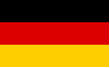 RiferimentoEURES Friuli Venezia GiuliaMansioneAssistente di assicurazioneAssistente di assicurazione
Assicurazione internazionale specializzata in proprietà, casualty e riassicurazione con quasi 80.000 impiegati in 30 paesi sta cercando per la sua sede di Colonia in Germania, con effetto immediato un Assistente di assicurazione
Compiti:
 Assistere nelle operazioni quotidiane mantenendo il database e fornendo dati sugli affari
 Assistere nel monitoraggio del carico di lavoro di sottoscrizione del dipartimento pertinente
 Collaborazione con i dipartimenti interni
 Comunicazione regolare con la filiale italiana
 Comunicare con broker, riassicuratori, assicuratori di facciata e clienti
 Insieme al manager di linea, aiutare a garantire il mantenimento della capacità tecnica
 Informare il manager di linea sugli sviluppi del business
 Gestire incarichi ad hoc
 Sostenere i compiti generali della filiale
 Assunzione di progetti
Profilo:
 Educazione commerciale o laurea e esperienza nel campo delle assicurazioni
 Comprensione del business quotidiano delle assicurazioni in relazione alle diverse linee di assicurazione
 Buone capacità di comunicazione in inglese e italiano, sia orale che scritta, la conoscenza della lingua tedesca è preferita
 Ragionevole conoscenza della filosofia e delle tecniche di sottoscrizione, dei requisiti e delle linee guida nazionali e locali
 Buona capacità di giudizio e di risoluzione dei problemi
 Buone capacità organizzative nel dare priorità al lavoro, nel multitasking e nel rispettare le scadenze
 Buona conoscenza delle applicazioni MS standard
 Capacità di lavorare in un ambiente dinamico con priorità mutevoli
 Godetevi il lavoro di squadra
Si Offre:
 Remunerazione attraente
 Team auto-organizzati e un ambiente di lavoro agile
 Orari di lavoro flessibili e l'opportunità di lavorare in movimento
 Indennità di viaggio, buoni pasto
 Opportunità regolari di formazione continua
 Regime pensionistico aziendale puramente finanziato dal datore di lavoro e benefici legati al capitale
 Lavorare in un'azienda leader a livello internazionale
 Gerarchie piatte e processi decisionali brevi
 Un alto grado di responsabilità personale
Interessato?
Inviare CV e cover letter preferibilmente via e-mail - indicando le vostre esigenze salariali e la prima data di inizio possibile a
elke.jaitner@randstad.de e cc eures@afolmet.itSedeColoniaNumero posti1Email:elke.jaitner@randstad.de e cc eures@afolmet.itScadenza:30/06/2021RiferimentoEURES Friuli Venezia GiuliaMansioneProperty Underwriter Italian speakingProperty Underwriter Italian speaking
Assicurazione internazionale specializzata in proprietà, casualty e riassicurazione con quasi 80.000 impiegati in 30 paesi ricerca per la sua sede di Colonia in Germania, con effetto immediato un
Property Underwriter Italian speaking
Compiti:
 Assunzione dei rischi in conformità con la filosofia aziendale e la strategia di sottoscrizione della compagnia
 Effettuare valutazioni dei rischi, mantenere i dati nel sistema
 Stabilire e mantenere relazioni commerciali con broker e clienti Collaborare con altri dipartimenti
 Comunicare regolarmente con il supervisore sulle tendenze e gli sviluppi del mercato
 Sostenere il supervisore nel monitoraggio dei rischi
 Sostenere il manager di linea nello sviluppo e nella registrazione degli standard di sottoscrizione
 Tenere informato il manager di linea sugli sviluppi del portafoglio assegnato
 Sostenere la posizione e la rappresentazione esterna della filiale
 Gestire incarichi ad hoc come delegato dal manager di linea
Profilo:
 Formazione completa come uomo d'affari per le assicurazioni e preferibilmente ulteriore formazione come specialista in assicurazioni e/o studi commerciali o tecnici
 Alto livello di competenza professionale dovuto all'esperienza assicurativa nel mercato locale
 Comprensione tecnica
 Comprensione approfondita dell'attività di sottoscrizione
 Conoscenza delle linee guida legali e normative
 Consapevolezza degli affari combinati con buone capacità di negoziazione
 Capacità di comunicazione sia scritta che verbale
 Capacità di valutare efficacemente il rischio attraverso abilità analitiche; buona capacità di giudizio e di risoluzione dei problemi
 Solida conoscenza dei flussi del processo di sottoscrizione
 Conoscenza delle applicazioni MS standard
 Buona conoscenza scritta e parlata del tedesco e dell'inglese; conoscenza fluente della lingua italiana in ambito commerciale
 Costruisci relazioni commerciali a lungo termine e sei consapevole del valore del networking
Si offre:
 Remunerazione attraente
 Team auto-organizzati e un ambiente di lavoro agile
 Orari di lavoro flessibili e l'opportunità di lavorare in movimento
 Indennità di viaggio, buoni pasto
 Opportunità regolari di formazione continua
 Regime pensionistico aziendale puramente finanziato dal datore di lavoro e benefici legati al capitale
 Lavorare in un'azienda leader a livello internazionale
 Gerarchie piatte e processi decisionali brevi
 Un alto grado di responsabilità personale
Interessato? Inviare CV e cover letter preferibilmente via e-mail - indicando le vostre esigenze salariali e la prima data di inizio possibile a
elke.jaitner@randstad.de e cc eures@afolmet.itSedeColoniaNumero posti1Email:elke.jaitner@randstad.de e cc eures@afolmet.itScadenza:30/06/2021RiferimentoEURES Germania Ref. BY-HWT-785MansioneButcher Ref. BY-HWT-785Butcher Ref. BY-HWT-785
The employer is looking for a full-time butcher (m/f/d) to strengthen its team in the butcher's shop with immediate effect.
Tasks:
 Slaughtering pigs;  Cutting and trimming meat;  Stuffing;  Cleaning work if necessary
Your profile:
 You have completed training as a butcher or work experience
 Driving licence and car are an advantage to reach the place of work
 You are motivated, flexible and able to work under pressure
 Basic German language skills are sufficient (A1) (not mandatory, funding for a German language course is possible eventually)
Frame conditions and benefits for employees:
 Working hours: full-time (39hours/week)
 Employment contract: unlimited contract
 Payment according to agreement, depending on work experience and qualifications (starting from 2300,-€ gross/month)
 the employer will assist in finding accommodation
Location:, Leutenbach, Bavaria, Germany.
Please send your application in German or English to:
ZAV-IPS-Bayern@arbeitsagentur.de and cc eures@afolmet.it
by referring to BY- HWT-785.SedeGermaniaNumero posti1Email:ZAV-IPS-Bayern@arbeitsagentur.de and cc eures@afolmet.itScadenza:30/06/2021RiferimentoEURES Germania Ref. BY-HWT-789MansioneBaker Ref. BY-HWT-789Baker Ref. BY-HWT-789
In the employer's "Bakery-Confectionery- Café" the maxim is quality!
There, bread is made with natural raw materials and no ready-made mixtures from the supply industry are used. Refined by first-class recipes and a high degree of professional competence, the baked goods attain the very highest quality.
The main pillar of the company are the employees: Their commitment, enthusiasm and pleasure in their work are the decisive key to success.
Tasks:
 Manufacturing of bread and rolls
 Operating and cleaning the machines
 Checking and storing ingredients
 Taking responsibility and working
carefully Requirements:
 Completed training as a baker and/or work experience
 Sense of quality and responsibility
 Knowledge of baking raw materials
 Reliability, motivation and ability to work in a team
 German language skills at least A2 are desirable (not mandatory, funding for a German language course is eventually possible)
Frame conditions and benefits for employees:
 Permanent employment contract
 Exciting job in a family business
 Good, performance-related pay (about 2000€/month net)
 Sustainable and meaningful work  Secure job
 Creative environment in a friendly, cooperative team
 The employer can provide a small flat eventually or will assist in the search for a flat
Location: Benediktbeuern, Bavaria, Germany.
Please send your application in German or English to:
ZAV-IPS-Bayern@arbeitsagentur.de and cc eures@afolmet.it
by referring to BY- HWT-789.SedeGermaniaNumero posti1Email:ZAV-IPS-Bayern@arbeitsagentur.de and cc eures@afolmet.itScadenza:30/06/2021RiferimentoEURES Germania Ref.BY-HWT-791MansioneBricklayer Ref.BY-HWT-791Bricklayer Ref.BY-HWT-791
The employer is looking for bricklayer and building construction labourers for his company in Scheßlitz with immediate effect.
Tasks:
 Bricklaying
 Concrete and reinforced concrete work
 Masonry and formwork
Requirements:
 You have completed training as a bricklayer or a lot of work experience in this field
 You have at least A1 German language skills (not mandatory, funding for a German language course is eventually possible).
 You are reliable and able to work under pressure
 You ideally have the driving license B and CE
We offer:
 An unlimited full-time position
 Salary starting from 2600,-€ gross/month
 30 days of vacation
 Bonus system
 Further training opportunities
 Business telephone
 Support in finding accommodation and dealing with authorities
 There are many employees from different nations already working in the company Location: Scheßlitz, Bavaria, Germany.
Please send your application in German or English to:
ZAV-IPS-Bayern@arbeitsagentur.de and cc eures@afolmet.it
by referring to BY- HWT-791SedeGermaniaNumero posti2Email:ZAV-IPS-Bayern@arbeitsagentur.de and cc eures@afolmet.itScadenza:30/06/2021RiferimentoEURES TrentoMansioneProgettisti per reti di telecomunicazioni FTTHProgettisti (m/f) per reti di telecomunicazioni FTTH
N. POSTI 2 SEDE DI LAVORO Monaco di Baviera(DE) Rovereto (TN)
Scadenza 15.05.2021
DESCRIZIONE La ditta MRK Media AG, la cui casa madre è sita in Germania a Monaco di Baviera, cerca 2 PROGETTISTI per reti di telecomunicazioni fisse FTTH (m/f) disponibili ad effettuare la formazione presso la sede di Monaco di Baviera (per almeno 6 mesi) per poi essere inseriti presso la filiale di di Rovereto (TN).
Si richiede il seguente profilo:
 Titolo di studio ad indirizzo tecnico, scientifico (es. laurea in ingegneria ambientale, delle telecomunicazioni, informatica, architettura e simili)
 Buona padronanza dei programmi CAD, QGIS e PNI  Capacità di progettazione infrastrutturale in ambito telecomunicazioni fisse e mobili.
 Capacità di relazione con il cliente.
 Buona conoscenza della lingua tedesca.
 Buone capacità comunicative, organizzative e di lavoro di squadra.
 Creatività e voglia di cimentarsi in nuove sfide.
Si offre:
 Collaborazione attiva in progetti stimolanti, anche a livello internazionale.
 Possibilità di lavorare parzialmente da remoto.
 Lavoro in un team dinamico e competente.
 Possibilità di formazione e crescita professionale.
CANDIDATURA Inviare candidature (CV e lettera di presentazione) a eures.adl@provincia.tn.it e cc a eures@afolmet.itSedeMonaco di Baviera (DE) e Rovereto (TN)Numero posti2TitoloTitolo di studio ad indirizzo tecnico, scientificoEmail:eures.adl@provincia.tn.it e cc eures@afolmet.itScadenza:15/05/2021RiferimentoEURES Germania Ref. NRW-447-SPEDMansioneTruck DriversTruck Drivers
The employer is a leading employer in its field and specializes in complex intermodal transport for the chemical industry on the road, rail and waterways.
The company employs 3,100 people in 38 countries on all continents. With their own 37,500 tanker and silo trucks the company ensure a high-quality delivery service. The company is looking for long distance drivers for their routes all over Western Europe.
Tasks:
 driving
 loading and unloading
 cargo securing
Requirements:
 european driving licence CE
 Code 95
 ADR license
 2 years of professional experience in handling tank trucks, silo containers and 40t vehicle combinations
 at least basic knowledge of German (A2) or good knowledge of English - those who do not yet speak German can be supported with a language course (only for EU citizens)
Conditions:
 3,600-4,580 € gross/month depending on working hours and routes driven
 punctual payment, incl. paid expenses, performance-related bonuses
 regular training
 compliance with drivers’ working hours
 full-time German employment contract with various working time models
 welcome culture (2 months accommodation, paid induction training, work clothes)
 network of company-owned terminals with showers, kitchens, a car for shopping and parking spaces
 assistance with finding accommodation and dealing with the authorities
Are you interested? Contact us, preferably with copies of your driving licenses.
Send CV and Cover letter to
ZAV-IPS- Nordrhein-Westfalen@arbeitsagentur.de and cc eures@afolmet.it Please include the code NRW-447-SPEDSedeGermaniaNumero posti5Email:ZAV-IPS-Nordrhein-Westfalen@arbeitsagentur.de and cc eures@afolmet.itScadenza:31/05/2021RiferimentoEURES Germania Ref. NRW-450-SPEDMansioneTruck Driver for Timber TransportTruck Driver for Timber Transport
The employer is a timber transport company from the Sauerland. This mountainous and wooded area is very quiet and village- like, but is only 70km away from Dortmund and the Ruhr area.
The nearest highways are only 25km away and the nearest major airports are 60km (Paderborn), 70km (Dortmund) and 100km (Cologne) away. The tours always go to the sawmills or loading places in the area. The driver does not have to sleep in the car and is home every evening.
Tasks: · driving
· loading and unloading with a crane
· cargo securing with tension belts
Requirements:
· european driving licence CE
· Code 95
· urgently needed: professional experience in transporting logs, short wood and long wood as well as experience in operating a crane
· at least basic knowledge of German (A2) - those who do not yet speak German can be supported with a language course (only for EU citizens)
Conditions:
· 3,000 € gross/month plus paid expenses
· regular training
· compliance with drivers’ working hours
· full-time German employment contract
· returning home every evening
· 30 days of paid leave
· welcome culture (accommodation is paid during the induction training, work clothes)
· assistance with finding accommodation and dealing with the authorities
Are you interested? Contact us, preferably with copies of your driving licenses.
Send CV and cover letter to:
ZAV-IPS-Nordrhein- Westfalen@arbeitsagentur.de and cc eures@afolmet.it Please include the code NRW-450-SPEDSedeGermaniaNumero posti1Email:ZAV-IPS-Nordrhein-Westfalen@arbeitsagentur.de and cc eures@afolmet.itScadenza:31/05/2021RiferimentoEURES Germania Ref. BY-HOGA-786MansioneCook Ref. BY-HOGA-786COOK Ref. BY-HOGA-786
The employer's beach house is located in an idyllic setting in the middle of the Franconian Lake District.
The employer offers its guests perfect conditions on its sunny terrace directly on the water or in its cosy winter garden to relax from everyday stress and spend carefree holidays in the great outdoors. From 01.04.2021, the employer is looking to strengthen his team with a Cook
Requirements:
 neat appearance,  reliability,  friendly nature,  willing to work weekends,  knowledge of German at A1 level is desirable, knowledge of English is necessary
Frame conditions and benefits for employees:
 work in a nice team
 working hours: full or part time possible
 fair payment
 unlimited contract
 free meals during working hours
 a workplace in holiday area
 nationality does not matter
 to reach the workplace a car is an advantage
 interviews can be conducted via telephone or Skype
 support in dealing with authorities
 apartment can be provided if required
 financial support for a German language course
Salary: approx 2000€ gross/month Location: 90584 Allersberg, Bavaria, Germany.
Please send your application in German or English to:
ZAV-IPS-Bayern@arbeitsagentur.de and cc eures@afolmet.it by referring to BY-HOGA- 786SedeGermania - Bavieraposti2TitoloDiploma Istituto AlberghieroEmail:ZAV-IPS-Bayern@arbeitsagentur.de and cc eures@afolmet.itScadenza:31/05/2021RiferimentoEURES Germania Ref. BY-HOGA-787MansioneCook Ref.BY-HOGA-787Cook Ref.BY-HOGA-787
The employer's restaurant, located next to the castle high above the Altmühltal, is a family run guest house that offers local specialities such as Altmühltal lamb or Abensberg asparagus in addition to products from its own butchery.
Tarts, cakes and desserts are also part of the programme, as well as the knight's dinner with traditional contemporary dishes, which can be booked for 15 people or more. In the traditional business, the 4th generation already shows its skills acquired at home and abroad during occasional visits and spoils the guests with both home-style and unusual dishes.
The employer is looking for a Cook
Tasks:
 Food preparation
 traditional Bavarian / German cuisine
 modern cuisine
Requirements:
 Completed training and professional experience as a cook
 Driver’s licence and car required to reach the place of work
 German language skills at level A2/B1
Frame conditions and benefits for employees:
 Working hours: Full- or part-time or on a marginal basis possible
 Payment according to agreement/ qualification (approx 1300 € net per month)

 Apartment can be provided if required Location: 93343 Essing, Bavaria, Germany.
Please send your application in German or English to:
ZAV-IPS-Bayern@arbeitsagentur.de and cc eures@afolmet.it by referring to BY-HOGA- 787SedeGermania - Baviera posti1TitoloDiploma Istituto AlberghieroEmail:ZAV-IPS-Bayern@arbeitsagentur.de and cc eures@afolmet.itScadenza:31/05/2021RiferimentoEURES Germania Ref. BY-HOGA-788MansioneService staff Ref. BY-HOGA-788Service staff Ref. BY-HOGA-788
The employer's restaurant, located next to the castle high above the Altmühltal, is a family run guest house that offers local specialities such as Altmühltal lamb or Abensberg asparagus in addition to products from its own butchery.
Tarts, cakes and desserts are also part of the programme, as well as the knight's dinner with traditional contemporary dishes, which can be booked for 15 people or more. In the traditional business, the 4th generation already shows its skills acquired at home and abroad during occasional visits and spoils the guests with both home-style and unusual dishes.
The employer is looking for a Service staff
Tasks:
 Serving food and drinks
 Settling the bills
Requirements:
 Completed training or professional experience in the catering industry is an advantage
 Training will be provided if interested
 Driver’s licence and car required to reach the place of work
 German language skills at level A2/B1
Frame conditions and benefits for employees:
 Working hours: full or part time or on a marginal basis possible
 Payment according to agreement/ qualification (approx. 1300€/month/net + tips)
 Apartment can be provided if required
 Working hours from Monday to Sunday by arrangement, no shared service 13.30 - 18.00 hrs or 13.00 - 21.00 hrs
Location: 93343 Essing, Bavaria, Germany.
Please send your application in German or English to:
ZAV-IPS-Bayern@arbeitsagentur.de and cc eures@afolmet.it by referring to BY-HOGA- 788SedeGermania - BavieraNumero posti1Email:ZAV-IPS-Bayern@arbeitsagentur.de and cc eures@afolmet.itScadenza:31/05/2021RiferimentoEURES Germania Ref. BY-HOGA-790MansioneCounter staff, waiter, bartender Ref.BY-HOGA-790Counter staff, waiter, bartender Ref.BY- HOGA-790
The brewery of the employer is looking for beer lovers and character heads for: BAR/Counter
Tasks:
 Taking orders and serving guests at the bar (self-service)
 Preparation of all drinks and distillates
 Competent advice to the guests
 Responsible care of your workplace
 Implementation of our standards
Requirements:
 interest in learning everything about special beers
 creative ideas
 cordiality and you enjoy dealing with people
 the desire to be a perfect host
 language skills: German (B1)
 driver’s license class B and your own car are an advantage to reach the place of work
Frame conditions and benefits for employees:
 Working hours: full-time or part-time flexible after consultation with the employer, all working time models in the time between 11 and 22 o'clock are possible; willingness to work weekends is required
 Unlimited employment contract
 10 taps for special beers and craft beers
 Creative, dedicated and friendly team
 Support in finding a new home, an apartment can also be provided
 a top work-life balance close to Forchheim and Hirschaid
 an extraordinary location at the edge of the Kreuzberg forest
Salary: approx 1700€/month/gross
Location: 91352 Hallerndorf, Bavaria, Germany.
Please send your application in German or English to:
ZAV-IPS-Bayern@arbeitsagentur.de and cc eures@afolmet.it by referring to BY-HOGA- 790SedeGermania - BavieraNumero posti1Email:ZAV-IPS-Bayern@arbeitsagentur.de and cc eures@afolmet.itScadenza:31/05/2021RiferimentoEURES Milano Rif. 13/2021MansioneBANCONIERI IN GELATERIABanconieri in Gelateria
N.° posti: 50
Sede di lavoro: Germania o Austria
Scadenza selezione: 30/06/2021
Descrizione:
-BANCONIERI: servizio al banco, preparazione di coppe gelato, caffé etc., servizio vendita alla finestra; pulizia della propria postazione lavorativa; se necessario lavaggio stoviglie.
Condizione della richiesta:
Tipo di contratto: diretto da parte dell'azienda in base alle normative del Paese di riferimento
Rinnovabile: SI
N.°ore sett.: 40
Retribuzione (specificare moneta): min. 1200 euro
Viaggio: Dipende a volte si a volte no (non vengono anticipati i soldi per la partenza)
Alloggio: Si (viene a volte offerto a volte no, ma l'azienda trova sempre l'alloggio per i dipendenti)
Titolo di studi: Preferibile Diploma Alberghiero
Esperienza: Preferibile si
TEDESCO B1 Candidatura: Inviare CV e lettera di motivazione via email a: selezione@selectgroup.it e cc a eures@afolmet.itSedeGermania o AustriaTitoloDiploma AlberghieroEmail:selezione@selectgroup.it e cc a eures@afolmet.itScadenza:30/06/2021RiferimentoEURES Milano Ref. 14/2021MansioneCAMERIERI IN GELATERIACamerieri in gelateria
N.° posti: 50
Sede di lavoro: Germania o Austria
Scadenza selezione: 30/06/2021
Descrizione:
-CAMERIERI: servizio al tavolo, raccolta ordinazioni, pulizia tavoli.
Condizione della richiesta:
Tipo di contratto: diretto da parte dell'azienda in base alle normative del Paese di riferimento
Rinnovabile: SI N.°ore sett.: 40
Retribuzione (specificare moneta): min. 1200 euro
Viaggio: Dipende a volte si a volte no (non vengono anticipati i soldi per la partenza)
Alloggio: Si (viene a volte offerto a volte no, ma l'azienda trova sempre l'alloggio per i dipendenti)
Titolo di studi: Preferibile Diploma Alberghiero
Esperienza: Preferibile si
TEDESCO B1 Candidatura: inviare CV e lettera di motivazione via e mail a
selezione@selectgroup.it e cc a eures@afolmet.itSedeGermania o AustriaTitoloDiploma AlberghieroEmail:selezione@selectgroup.it e cc a eures@afolmet.itScadenza:30/06/2021RiferimentoEURES Milano Ref. 15/2021MansioneGELATIERIProfilo Richiesto: Gelatieri
N.° posti: 20
Sede di lavoro: Germania o Austria
Scadenza selezione: 30/06/2021
Descrizione:
-GELATIERI: produzione gelato, vendita alla finestra, pulizia postazione lavorativa.
Condizione della richiesta:
Tipo di contratto: diretto da parte dell'azienda in base alle normative del Paese di riferimento
Rinnovabile: SI
N.°ore sett.: 40
Retribuzione (specificare moneta): min. 1200 euro
Viaggio: Dipende a volte si a volte no (non vengono anticipati i soldi per la partenza)
Alloggio: Si (viene a volte offerto a volte no, ma l'azienda trova sempre l'alloggio per i dipendenti)
Titolo di studi: Preferibile Diploma Alberghiero
Esperienza: Preferibile si
TEDESCO B1
Candidatura: Inviare CV e lettera di motivazione via e mail selezione@selectgroup.it e cc eures@afolmet.itSedeGermania o AustriaTitoloDiploma AlberghieroEmail:selezione@selectgroup.it e cc eures@afolmet.itScadenza:30/06/2021